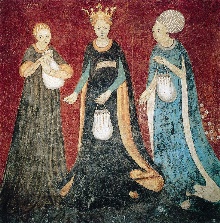 FONDAZIONE COMUNITARIA DEL VARESOTTO ONLUSVia Felice Orrigoni, 6 – 21100 VareseTel.: 0332 287721Una Fondazione di TuttiCOMUNICARE PER CREARE E CONSOLIDARE LA COESIONE SOCIALELa Comunicazione e il Marketing SocialeLa comunicazione al servizio del Non Profit;Farsi conoscere, affermare il proprio ruolo e i propri principi sociali;Operazione di “marketing sociale”: promuovere il Non Profit, la cultura del dono e il principio di coesione sociale;La comunicazione sociale come testimonianza di ciò che si è fatto;Rendere partecipe la Comunità di ciò che si fa e di come si opera;Interfaccia con la realtà.Tempistiche dei comunicati stampaAnte progetto (presentazione);Durante progetto (eventualmente in concomitanza con manifestazioni ed eventi);Post progetto (conclusione).Segnalare le modalità del sostegno della Fondazione Comunitaria del Varesotto onlusBando (indicare l’annualità e il settore);Fuori Bando;Patrocinio.Allegare eventuali immagini/fotografieImmagini di buona qualità (preferibilmente in formato .jpeg).Predisposizione del comunicato stampa in formato file modificalePreparare ed inoltrare il comunicato stampa in un formato modificabile (es.: Word) in modo che possa essere diffuso più facilmente con i diversi mezzi di comunicazione.Schema di comunicato stampada inviare alla Fondazione Comunitaria del Varesotto onlusDenominazione AssociazioneTitolo del progetto“con il sostegno della Fondazione Comunitaria del Varesotto onlus”Luogo, data –Informazioni sul Progetto:Settore e finalità di intervento, beneficiari dell’iniziativaDescrizione sintetica di ciò che è stato realizzatoRisvolti sociali dell’iniziativaInformazioni sull’Organizzazione che ha realizzato il Progetto:Storia, finalità e valori (mission), principali programmi ed attività;Eventuale coinvolgimento di altre Organizzazioni non profit, Enti pubblici e privati coinvolti nella realizzazione del progetto.Risultati ottenuti:“con il sostegno della Fondazione Comunitaria del Varesotto onlus”Conclusione ed eventuali riferimenti a progetti futuri.